Материально-техническая база логопеда группы №81.      Настенное зеркало 2.      Детские столы 3.      Логопедические парты 4.      Детские стулья 5.      Стол для логопеда 6.      Шкафы для пособий7.      Зеркала для индивидуальной работы8.     Магнитная доска9.      Картотека на имеющиеся пособия.10.    Коробки, папки для хранения пособий.Оснащение зоны индивидуальной работы с детьми1.      Вата стерильная.2.      Шпателя деревянные.3.      Одноразовые марлевые салфетки.4.      Пособия для индивидуальной работы.5.      Текстовой материал для автоматизации и дифференциации звуков, работы над слоговой структурой слова.6.      Материалы для обследования устной речи.Дидактические игры и пособия логопеда группы №8Материал для развития мелкой моторики и речевого дыхания:мозаики различных видов; кубики;  конструкторы; мыльные пузырьки, пазлы, «Веселая шнуровка»; массажные варежки, трафареты; карандаши; фломастеры.Материал для формирования звукопроизношения «Домик для звуков»;- «Предложение по цепочке»; «Скажи наоборот»;  «Эхо»; «Домик для звука». Пособия для формирования слоговой структуры слова, предметные картинки на звуки; тексты для автоматизации и дифференциации поставленных звуков; профили звуков.Материал для фонематической работы:  картотеки дыхательной, артикуляционной гимнастики, чистоговорок, загадок, картинки-символы звуков,  сигнальные карточки; схемы слова для определения позиции звука в слове; "Шипелочка и жужжалочка", набор звучащих предметов (погремушки, бубен, свистулька, свисток); звуковые модели.Материал для развития связной речи: комплекты сюжетных картинок, "магнитные истории", мнемотаблицы, наборы текстов для пересказа,схемы для составления рассказов.Материал для развития словаря и грамматического строя речи: Предметные картинки по темам: «Овощи», «Фрукты», «Одежда», «Обувь», «Мебель», «Головные уборы», «Дом и его части», «Посуда», «Продукты питания», «Животные и их детеныши», «Рыбы», «Птицы», «Игрушки», «Насекомые, «Транспорт», «Семья», «Профессии», «Времена года», «Транспорт»; демонстрационный материал по лексическим темам, картотеки упражнений по развитию синонимии и антонимии, схемы предлогов. развивающие игры "Четыре домика", "Кого везут в зоопарк?", "На лесной полянке", игры с парными карточками, "Подходит - не подходит", и др.

Разнообразный дидактический материал для развития мышления, памяти, внимания, сенсорного восприятия.
Диагностика речевого развития ребенка:- О. Б. Иншакова Альбом для логопеда. 2 -е изд., -  Владос, - СПб, - Коррекционная педагогика, - 2008 г.СТИХОТВОРЕНИЯо мамеПричины речевых нарушений у детейРечевые нарушения у детей – серьезная проблема нашего времени. Почему-то все чаще перед поступлением в школу родители с удивлением узнают, что их семилетний ребенок не выговаривает одну или несколько букв родного языка, а милая и забавная, для родителей, картавость – отклонение от нормы, которое будет мешать ребенку полноценно заниматься в школе. Самое неприятное – это то, что нет тенденции к уменьшению количества таких детей, – напротив, с каждым годом все больше детей нуждаются в помощи логопеда. В чем причина этого явления в наш просвещенный век? И что в связи с этим необходимо знать родителям?Нарушение речи определяется отклонением речи говорящего от языковой нормы, принятой в данной языковой среде.Возникнув, речевые нарушения самостоятельно не исчезают, а закрепляются, не соответствуют возрасту говорящего, требуют того или иного логопедического вмешательства. Неправильная речь ребенка может отражаться на его дальнейшем развитии, задерживая и искажая его, может затруднять обучение в школе.От чего зависят речевые нарушения, с чем они связаны?
Речевые нарушения разнообразны, они зависят, во-первых, от сложности анатомо-физиологических механизмов, участвующих в формировании и протекании речи; кроме того, от тесного взаимодействия человеческого организма с внешней средой и от социальной обусловленности речи в отношении как её формы, так и содержания. Нарушения речи могут возникнуть в любом возрасте, но наиболее «ранимой» речь оказывается у детей и у людей пожилого возраста.В чем состоит работа логопеда по формированию или восстановлению речи? Преодоление и предупреждение нарушений речи основаны на компенсаторных возможностях человека, его головного мозга. Речь развивается в процессе общения. На этом основана организация всего комплекса работ, направленных на преодоление и предупреждение речевых дефектов. Логопедические воздействия (артикуляционная гимнастика; постановка звуков; автоматизация звуков; формирование слухового и зрительного внимания; фонематического слуха, то есть способности различать звуковые единицы родного языка; совершенствование пальцевой моторики рук; постановка речевого дыхания и голоса) полноценны и эффективны, если они систематически связаны с повседневной работой по преодолению речевого дефекта родителей, воспитателей, педагогов в детском саду, в школе и дома. Должны учитываться особенности каждого ребенка, то есть работа по воспитанию правильной речи индивидуальна. Обязательно нужно консультироваться и проводить курсы лечения у врачей – невропатолога и психиатра. Необходима каждодневная, кропотливая работа по закреплению правильного произношения, контроль со стороны взрослого за правильным произношением при спонтанной (свободной) речи ребенка, нужно неукоснительно соблюдать и выполнять все задания, требования и рекомендации специалиста. Во многих случаях следует настроиться на длительную помощь своему ребенку и не унывать. Причины речевых нарушений:
- ухудшение экологической обстановки;
- особенности региона по йодо – и фтор – дефицитности;
- увеличение числа патологий беременности;
- увеличение количества родовых травм;
- ослабление здоровья детей и рост детской заболеваемости;
- различные социальные причины. Речевые нарушения разнообразны: от нарушения произношения отдельных звуков (р), (л), (ш, ж, ч, щ), (с-з, ц) и т. д.; нескольких групп звуков – свистящих, шипящих, соноров (р, л) и т. д. (что ведет к непониманию речи говорящего) – до полного отсутствия речи в случае тяжелых речевых расстройств (алалия и афазия), когда ребенок или взрослый объясняются отдельными звуками и жестами. Часто встречается такой вид речевого нарушения, как заикание (логоневроз) – от легкой формы до тяжелой, когда, из-за нарушения речевого дыхания, спазмов и судорог в речедвигательном и дыхательном аппарате, речь практически невозможна. Встречаются тяжелые речевые нарушения (ринолалии), связанные с грубыми врожденными анатомическими аномалиями – это расщелины нёба, верхней губы, крыльев носа. У таких детей из-за аномалии в строении речевого аппарата не могут самостоятельно формироваться звуки родного языка. Речь непонятна, с носовым оттенком. Неправильное произношение может формироваться и у детей с аномальным прикусом, с неправильным строением зубов, зубного ряда. Отрицательное воздействие на формирование речи может оказать неправильная языковая среда, в которой воспитывается ребенок, дефекты речи взрослого (родителей, воспитателей…), ограниченное языковое общение с ребенком. Беседы, чтение, ответы на вопросы, совместные игры, где ребенок, подражая взрослому, развивает и совершенствует свою речь, – если в семье этого нет или присутствует в ограниченном объеме, то у ребенка формируется задержка речевого и психического развития. Плохое воздействие на развитие речи детей раннего возраста (от 1 года до 4 лет) оказывает телевидение, если оно заменяет общение с близким человеком (мать, отец, брат, сестра, бабушки, дедушки). Ребенок при просмотре телепередач занимает пассивную позицию, принимает информацию (хорошо, если положительную), сам не участвует в игре, в сказке, не может задать вопроса – он молчит. Чем больше он «общается» с телевизором, тем больше он молчит, тем более тормозится его речевая активность. Для детей более старшего возраста (5-7 лет) длительные телевизионные просмотры также вредны для формирования речи, так как самый активный период речевого развития происходит до 7 лет. Выбирайте для своего ребенка телепередачи и видеофильмы сами. Смотрите с ним, поясняйте и рассуждайте вместе. Ограничивайте телевизионное общение во времени (от 15 минут до 1 часа): или один фильм, или одна сказка.Неправильное речевое окружение и воспитание так же может являться причиной возникновения у детей дефектов речи (по типу искажения). При таком положении вещей маленький ребенок не в состоянии воспринять языковую норму родного языка, артикуляционные уклады звуков слышимой речи, у него формируется неправильное или неточное восприятие речевых звуков. А это, в свою очередь, приводит к появлению дефектов звукопроизношения. По мнению многих специалистов, начало целенаправленной работы по формированию правильного звукопроизношения уже с трехлетнего возраста помогает предотвратить появление многих нарушений речи, а зачастую и выявить у детей данного возраста другие, более сложные речевые патологии, что способствует их ранней коррекции. 
Какие меры профилактики можно посоветовать родителям, бабушкам, дедушкам? Для правильного речевого развития и профилактики речевых нарушений у детей необходимо здоровое речевое окружение с самого рождения ребенка. Разговаривайте с ним, не подстраиваясь под него, «сюсюкая и ломая язык». Говоря «детским» языком с малышом, Вы лишаете его правильного образца речи, так как его речь формируется в общении с Вами. Вредно сказывается на звукопроизношении и длительное сосание соски или пальца, за этим необходимо следить. Читая ребенку книги, беседуя с ним, отвечая на вопросы, Вы тем самым развиваете и совершенствуете его речь. Внимательно слушая ребенка, Вы побуждаете его к высказываниям, к активной речи, развивается её грамматический строй, совершенствуются речевые обороты, обогащается словарь ребенка. Никогда, даже если Вы устали, не говорите ребенку: «отстань», «некогда» – этим Вы тормозите развитие ребенка, снижаете или сводите на нет его речевую активность, его мыслительную деятельность. Будьте другом и помощником ребенку, вместе с ним совершенствуйте и свою речьЧеловека всегда интересует причина тех или иных явлений. Тем более таких распространенных, как нарушения речи. Ведь с каждым годом детей, имеющих отклонения в речевом развитии, становится все больше и больше. Точную причину речевых нарушений, конечно же, должен определить врач. Возможно, потребуется консультация не только логопеда, но и невропатолога, ортодонта и отоларинголога. Но вы и сами можете предположить, что могло вызвать задержку речевого развития. Вот 10 самых распространенных причин нарушений речи у детей Негативные факторы в период беременности и родов. «Педагогическая запущенность» — ребенок по разным причинам не получает достаточного внимания к себе. Здесь речь идет не только об отсутствии регулярных занятий с ребенком, но в первую очередь об общении с ребенком в целом. Перинатальная энцефалопатия (ПЭП) — один из самых распространенных диагнозов. Это понятие объединяет различные по происхождению поражения головного мозга до, во время или после родов. Этот диагноз не означает неполноценность ребенка, однако такому малышу необходим очень квалифицированный специалист. Частые болезни, инфекции, травмы до 3 лет. Наследственные факторы. Снижение слуха. Анатомические особенности челюстно-лицевого аппарата. Сосание пальца. Речь развивается по подражанию, поэтому некоторые речевые нарушения (заикание, нечеткость произношения, нарушение темпа речи) могут иметь в своей основе подражание. Речевые нарушения часто могут возникать при различных психических травмах (испуг, переживание в связи с разлукой с близкими людьми, длительная психотравмирующая ситуация в семье). Это задерживает развитие речи, а в ряде случаев, особенно при острых психических травмах, вызывает у ребёнка, психогенные речевые расстройства: мутизм (полный отказ от речевого общения), невротическое заикание. Поэтому, дорогие родители, необходимо обращать внимание на любые мелочи, которые могут привести к серьезным проблемам в речевом развитии детей. Если вас что-то смущает в речи ребенка, лучше сразу обратитесь к специалистам. Не ждите, что «само всё пройдет». Помните, что чем раньше вы выявите проблему, тем быстрее она может быть решена.

Развитие правильной речи ребёнка 3, 4 лет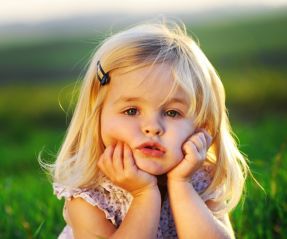 Как развивать правильную речь ребёнка в 3, 4 года?Все мы хотим, чтобы речь нашего ребенка была грамотной, внятной. Ребенку 3-4 лет сложно овладевать сразу и грамматикой речи (согласовывать части речи в роде, числе, падеже, времени), и произношением звуков, и умением связно произносить свои мысли. Правильное произношение звуков идет параллельно с развитием фонематического слуха — как слышит, так и говорит. Поэтому ни в коем случае нельзя сюсюкать с ребенком, взрослый должен говорить четко, внятно.Ребенок 3-4 лет еще не всегда регулирует свое речевое дыхание: не делает пауз между словами, фразами, проглатывает окончания слов, не всегда правильно ставит ударение в словах. А ведь от правильного речевого дыхания зависит красота и плавность звучания речи. Уметь правильно слышать и произносить звуки родного языка (в этом возрасте — кроме л, р, ш, щ) помогут специальные игры и упражнения.Следите за состоянием ротовой полости ребенка: здоровые зубы, гибкая уздечка, своевременное предотвращение хронических ларингитов.Самый идеальный вариант  развитие речи ребёнка – это развитие через игру.Мы предлагаем вам серию логопедических игр для детей 3, 4 лет. Эти игры развивают правильную речь ребёнка.Сказка про ЯзычокЦель игры — познакомишь ребенка с органами речи: язычок, губы, нёбо, гортань.Необходимый инвентарь: зеркало.◈ Как играем: расскажите сказку про Язычок. Он жил во рту и был очень любопытным. Он любил высовываться изо рта и смотреть по сторонам (движения языка влево - вправо, вверх - вниз, круговые движения и т. д.). Он любил играть в прятки: высовываться и прятаться за зубами, за верхними и нижними. А еще он любил дразниться — делался то широким, то узким.◈ Покривляйтесь с ребенком перед зеркалом, постройте рожицы.◈ Наверняка ему понравится также помогать себе произносить согласные звуки. Язычку помогают в этом зубы, небо, гортань. Произнесите звуки в, с, з, д, н, к, ц, ш. Пропойте звуки м, н, с, з, ж. Пусть малыш приставит руку к горлу во время произнесения этих согласных, он почувствует, что в горле что-то вибрирует — там рождаются звуки.◈ Гласные звуки произносятся без помощи языка. Их можно петь голосом. Пропойте: А-О-Э-И-У-Ы. Вспомните, какие бывают согласные звуки («шипящие», «звенящие» и т. д.).◈ Закрепляем: почаще кривляйтесь перед зеркалом. Пусть малыш выполняет такие, например, упражнения: положит широкий язык — «блин» — на нижнюю губу и скажет: «Пя-пя-пя». Улыбнется, прижав язычок к нёбу, и, не отпуская язычка, будет закрывать и открывать рот ит. д.Вкусное вареньеАртикуляционная гимнастика◈ Как играем: ребенок должен слегка приоткрыть рот и облизать верхнюю губу, делая движения языком сверху вниз. При этом нужно следить, чтобы работал только язык, а нижняя челюсть не помогала.Непослушный язычокИгра помогает выработать умение расслаблять мышцы языка, удерживать его широким и расслабленным◈ Как играем: ребенок должен приоткрыть ротик, положив язычок на нижнюю губу и, шлепая («наказывая») его губами, произносить: «Пя-пя-пя».◈ Закрепляем: делаем это упражнение перед зеркалом.ЛошадкаУпражнение для языка◈ Как играем; предложите ребенку поцокать, как лошадка. Цокать нужно язычком, прижимая его к альвеолам верхних зубов.◈ Закрепляем: такое упражнение можно делать каждый день.Вредные советыИгра тренирует мышцы, челюсти языка◈ Как играем: ваш ребенок облизал палочку от мороженого, слизал крошки с тарелки, взял в рот шарик и катает его во рту, выдул пузырь от жевательной резинки или показал язык? Простите ему эту шалость. Только напомните, что при чужих людях этого делать нельзя.◈ Закрепляем: можно положить ребенку на кончик языка ириску или другие сладости, и ребенок должен держать ее столько, сколько он выдержит. А вы считайте в это время.Язычок балуетсяИгра помогает учить произносить короткие чистоговорки◈ Как играем: дети 3-4 лет любят играть словами. Итак, играем. Сочиняйте вместе с ребенком, например:Ба-ба-ба — загудела труба,Бо-бо-бо — белка села в дупло,Бу-бу-бу — сидит ворон на дубу.И т. д.◈ Такие чистогоровки можно придумать на любой звук.Используйте парные согласные, например, по твердости - мягкости:На-на-на — в небе светит луна,Ня-ня-ня — к нам идет Нафаня.И т. д.◈ Закрепляем: берем обратные слоги:Ад-ад-ад — Коля будет рад,Яд-яд-яд — конфеты у ребят.И т. д.◈ Произносим их тихо - громко, быстро - медленно. Такие речевые упражнения желательно делать каждый день по 5-10 минут, используя любую свободную минутку, — по дороге в детский сад, в магазин.Повторяй-каИгра помогает научить четко произносить словаНеобходимый инвентарь: картинки.◈ Как играем: называйте слова, в которых есть определенный звук, например, ж или с:♦ жук, жало, желудь, железо, ножницы, лыжи;♦ Саша, санки, суслик, самолет, слон, сушка, носки ит. д.◈ Ребенок должен внятно произносить их, скорость здесь не нужна.◈ Закрепляем: подбирайте слова на парные согласные звуки — твердые и мягкие:♦ мама, мыло, магазин, масло, сом, мороз (м);♦ Мила, мел, мельница, мебель (мь).ДосказалкаИгра помогает научить ребенка договаривать слово, развивает наглядно—образное мышление◈ Как играем: произносите вместе с ребенком:Ко-ко-ко — на плите сбежало моло... (ко).Ща-ща-ща — зеленая ро... (ща).Чу-чу-ну — педаль кру... (чу).◈ Меняйтесь ролями. Ребенок говорит слоги, вы досказываете слово. Например, ребенок говорит: «До-», — вы досказываете: «-шадь».◈ Закрепляем: продолжаем играть: лу-жа, сту-лья, ок-но, маши-на.◈ Если ребенок справляется, предложите ему на один слог досказать несколько окончаний: но-жницы, -ги, -ски. Кто больше подберет слогов, тот и победил.Лопнул, хлопнул, вот и всё◈ Как играем: предложите ребенку стать шариком, который будут надувать и сдувать. Вы надуваете шар — ребенок разводит руки в стороны и делает глубокий вдох через нос, вы сдуваете шарик — ребенок обнимает себя руками и говорит на длительном выдохе: «Ш-ш-ш-ш-ш-ш». Такое упражнение можно делать по несколько раз в день.◈ Закрепляем: как шипит змея? — длительное ш-ш-ш-ш- ш-ш, как гудит комар? — длительное з-з-з-з-з-з и т. д.ПузырикиИгра помогает развивать речевое дыханиеНеобходимый инвентарь: вода, стакан, соломинки.◈ Как играем: предложите ребенку посоревноваться — подуть в соломинку, опущенную в воду. У кого больше воздушных пузырей, тот и победил. А если соломинку опустить в сок, морс, много ли будет пузырей? Попробуйте взять длинную и короткую соломинки: повлияет ли это на результат?◈ Закрепляем: теперь выигрывает тот, кто дольше сможетдуть в соломинку.◈ На улице сдувайте с руки листики, лепестки, перышки.Воздушные ваткиИгра помогает развивать речевое дыхание, учит регулировать его силу.Необходимый инвентарь: цветные ватки для косметики.◈ Как играем: подуйте на ватные шарики, лежащие на столе. У кого шарик улетит дальше, тот и победил. А может, их сдуть со стола в тазик, стоящий на стуле? Или разделить стол ниточкой (шнурком) пополам и дуть на ватку так, чтобы не сдуть на другую половину. Кто перешел границу — тот проиграл.◈ Закрепляем: сдувать ватки можно и с ладони — у кого дальше улетит, тот и победитель.(Светлана Пшеничных)Мы слепили целый город - Башни, лестницы, дворцы. Мы его подарим маме. Скажет мама: «Молодцы!» . Вся в маму!У любимой мамочкиНа щеках две ямочки.У меня они есть тоже,Я на мамочку похожа.Как она я улыбаюсь,Как она я одеваюсь.Завиваются кудряшкиКак у мамы. Мы двойняшки!**********************Много мам на белом свете,Всей душой их любят дети.Только мама есть одна,Всех дороже мне она.Кто она? Отвечу я:Это мамочка моя!* * *********************Яблочко ( Е. Стеквашова )Яблочко румяноеЕсть одна не стану я,Половинку яблочкаДам любимой мамочке.************************Ресницы (Г. Виеру )Рядом с мамой я усну,К ней ресницами прильну.Вы, ресницы, не моргните,Мамочку не разбудите.************************Когда я по городуС мамой хожу,За руку мамуЯ крепко держу:Зачем ейИдти и бояться,Что может она Потеряться?************************ Мама  Лена Сафронова)Кто на свете всех милей?И кто в мире краше?Самый лучший друг детей —Это мама наша!Мама – солнышко, цветочек, Мама – воздуха глоточек, Мама – радость, мама смех, Наши мамы лучше всех Кто нас крепко любит?Кто нас крепко любит?Мама, мама.Кто нас утром будит?Мама, мама.Книжки нам читаетМама, мама.Песни напеваетМама, мама.Кто нас обнимает?Мама, мама.Хвалит и ласкаетМама, мама. (И.Арсеев)КТО ПОМОГАЕТ МАМЕ  (Н.Волкова) Вот, скажите, неужели
Мама в одиночку
Заправляет все постели,
Гладит мне сорочку,            

Подметает пол повсюду
И готовит ужин,
Лечит у меня простуду
(Если я простужен)?

Нет, такого быть не может!
Маме кто-то в тайне
Помогает и в прихожей,
И в саду, и в ванне.Может, эльфы? Или гномы?
Джинн, могучий самый?
Или добрые драконы
Трудятся для мамы?Если сказочным я был бы существом,
Я помог бы маме тоже - волшебством!Мамин портрет (Г. Виеру)Я протру стекло и раму,Потому что в раме – мама.Дочиста протру я раму:Очень уж люблю я маму!Я мамина дочка,Зовут меня Настя.Мне мама сказала,Что я ее счастье!***********************На щеках у мамочкиДве волшебных ямочкиИ когда она смеется,Смех такой лучистый льется,Мама солнышко мое,Я- подсолнушек ее.***********************МАМЕТы самая красивая,Ты самая хорошая.На ласковое солнышкоИ на луну похожая.Дарю тебе улыбку,Дарю большой цветок:Хочу, чтоб ты порхалаВсегда как мотылек.ПОРТРЕТ  (П.Синявский) Я портрет нарисовала,
Постаралась от души.
От старания сломала
Все свои карандаши.И коричневый, и синий,
И оранжевый сломала...
Всё равно портрет красивый -
Потому что это - мама!(Н. Грозовский)Мамин трyд я берегy,Помогаю, чем могy.Нынче мама на обедНаготовила котлетИ сказала: «Слyшай, Вырyчи, покyшай!»Я поел немного,Разве не подмога?МОЯ МАМА!Обойди весь мир вокруг,
Только знай заранее:
Не найдешь теплее рук
И нежнее маминых.Не найдешь на свете глаз
Ласковей и строже.
Мама каждому из нас
Всех людей дороже.Сто путей, дорог вокруг
Обойди по свету:
Мама - самый лучший друг,
Лучше мамы - нету!МОЯ МАМА     (Н.Саконская )Однажды я сказал друзьям:
На свете много добрых мам,
Но не найти, ручаюсь я,
Такую маму, как моя!Она купила для меня На колесиках коня,
Саблю, краски и альбом...
Только разве дело в том?Я и так ее люблю,
Маму, мамочку мою!Вы, pебята, к нам не лезьте.Я стиpаю с мамой вместе.Чтобы платье чище было,И платок белее был,Тpy я, не жалея мыла,Тpy я, не жалея сил.Стала чистенькой панама."Hy-ка, мама, посмотpи!"Улыбается мне мама:"Сильно, доченька, не тpи.Я боюсь, что после стиpкиМне пpидется штопать дыpки."